INDICAÇÃO Nº 2995/2018Indica ao Poder Executivo Municipal para fazer fechamento de alambrado no viveiro Municipal estrada da cachoeira 31 de Março. Excelentíssimo Senhor Prefeito Municipal, Nos termos do Art. 108 do Regimento Interno desta Casa de Leis, dirijo-me a Vossa Excelência para sugerir que, por intermédio do Setor competente, seja executada Fechamento de alambrado no viveiro Municipal .neste município. Justificativa:Conforme visita realizada “in loco”, este vereador pôde constatar a necessidade de um reparo no alambrado do viveiro municipal  a onde trará mais segurança para o patrimônio publico. Plenário “Dr. Tancredo Neves”, em 26 de Abril  de 2.018.Edimilson Rocha-vereador-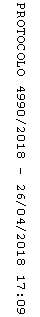 